My name is Sandra R. Royal, my great grandparents were Isaac H. and Ann Holliman, I am trying to find out if there is any connection to the Hollimans in Isle of wight County, Virginia.My email:zovieroyal@aol.com , would love to hear from you.Sarah,Thanks for contacting me.  There are not many Hollimans so I suspect strongly your great grandparents are from Isle of Wight ancestors.  Can you give us their birth and death dates and where they lived?  I am copying several cousins - Tina Peddie, who runs the Holyman chat room, and two researchers, Joe Parker and Janette Holiman Stewart, to ask them to jump in with their thoughts.I look forward to hearing further from you!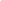 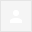 The name, "Isaac" is very rare in the Hollyman clan.  I have only one individual who is named this, that being Isaac Moody Holleman, who married Melissa Lee on January 15, 1891 in Hancock Co.,  MS.  He was the son of Jeremiah Holleman and Mary Bates, and was the g-son of Moody Holleman of Hancock Co., MS.  I checked my marriage list all the way back to 1800, and there is no "Isaac" in this group, other than above.  Nor, is there any in my "Tree".  But, I would bet a good Yankee greenback, that this family is definitely related to our group, especially since they are from the Isle of Wight, VA.  I have never researched any of our African-American relatives, so would not know of any along that line.Joe ParkerFrom: Glenn Holliman <glennhistory@gmail.com>
To: zovieroyal@aol.com 
Cc: Tina Peddie <desabla1@yahoo.com>; Joseph Parker <parkerjg635@yahoo.com>; Jeanette Stewart <jstewartsnc@yahoo.com> 
Sent: Tuesday, May 8, 2012 10:54 AM
Subject: Yes, We are KinJoe, as ever many thanks.  You have the database in your head!  GlennI looked around a little bit and found an Isaac Hollyman in my database. I was knee deep in research in the Carolinas and found this tad of info: From Colonial Land Entries in North Carollina Vol. 1 (1735-1752)  By Dr. A.B. Pruitt.  ISBN #0-944992-52-8.   Page 179  (2824.  Sept 17, 1750)  Isaac (write over) Hollyman enters 640 ac in Anson Co; border:  at lower end of said Dowland's line.

Same Book, pg 179.  (2825.  Sept. 17, 1750 Hugh McCrackden enters 640 ac in Anson Co; border:  at lower end of Hollyman's line.Another Isaac I have is Isaac Deberry Holliman B:1837 in Mississippi who was married to Zemila Minerva Thompson. This Isaac is the son of John Allen and Susanna "Sookie" Castle Holliman.Then there is Isaac Holman, son of Thomas Holman and Susannah who married in 1730. This Isaac had a brother named Daniel Holeman (note the spelling difference) B: 1750 in Rowan, NC. Daniel moved to Kentucky, but my trail went cold with his brother Isaac. Now here is where it gets really interesting! Remember Nonnie who did the DNA test and didn't match our Holliman clan of any spelling? Well, it turns out that Isaac H. Holliman B: 1824 VA and D: bef 1900 in VA was married to Anna Gray B: May 1852 Isle of Wight, VA. They had Nonnie (the ancestor of our Nonnie) and also a child named Isaac T. Holloman (again the spelling changes) B: Jan 1878 VA. Isaac T. Holloman's brother Nonnie also had a child named Isaac!I also have the Isaac that Joe mentioned in my database.Wow!  You guys are incredible!  Sandra, hope this provides some leads.  Please let us know if this ties into your great grandparents.  GlennAll, we have an interesting thing going here.  Tammy Holliman Hunt and Noonie are related.  Now we have Sandra Royal who mayh be intersecting with these two persons through Noonie.  Hmmm....I plan to go see Tammy in Virginia Beach this summer and explore relationships.  Sandra, where do you live and please tell us more about your great grandparents?Tina, do you still have Noonie's email address?  He is a distant cousin of Tammy's. Tammy, you must have Noonie's email address.   Interesting family tree beginning to connect here.  Bob in Wales, do you have any information in your database on this emerging pleasant development?American Indian DNA Apache? Chippewa? Aztec?Ads – Why this ad?Discover Your Genetic Heritage $150Thanks for you reply, Isaac Holliman was born in 1830 and Ann Holliman was born in 1832, I don't know the month or day. Ann Holliman was the plantation owners daughter and Isaac Holliman was a worker on the plantation. We have meat so of Ann's relatives in Richmond, Va., would like to know if you have any information about Ann.I for got to tell you that Ann's family was from England and Scotland, some came as indentured servents(not sure if this is correct) please see if you can get me more on Ann.thanksIsaac H. Holliman did marry Ann Gray, Birth date I have is May 1832, Nonnie was the son of Isaac H. Holliman and Nonnie also had a son named Nonnie, and that Nonnie had a son with the same name.When I found Ann Gray, It was on the marriage record for Nonnie and his second wife Martha Newby in 1932, but the marriage of her other children, Ann is listed as Ann Holliman(the spellings change for Holliman). So did Ann remarry, because she is supposed to be the daughter of the plantation owner and Isaac was supposed to have worked on the plantation (plantation owner Holliman).This morning, I found an error on a printout on my Hollyman material.  It does seem that I have an Isaac Holeman, who married Lillis Nichols, on 23 August 1804, in Rowan Co., NC.   I don't know where this came from, as it is not listed on my notes from the official records in the Archives in Raliegh, NC, nor, is any book or page number listed.  This latter tells me that the info came from another source.  Gotta re-check my printouts, again.  Regrets about this.
 
joeTo All, Anna Gray's birthday fluctuates in the records. In the 1880 Census it is listed as 1843. In the 1900 Census (she is a widow by then) it is May 1852. I think the date Sandra has is more likely, 1832. We just need more records to settle that date. Sandra, I have started looking at this tree a bit. I think the Robert that is the son of Isaac H. was born abt 1873. The next Robert, his son, is likely born Jan 1852 married Casandra. They in turn had your ancestor, James H. who was born abt 1893 or as the census states Apr 1889. Could this be likely? Census record birth dates are notorious for being incorrect.It is becoming more apparent why Nonnie's DNA didn't match our Hollyman (or however you want to spell it) DNA. Maybe he needs to see if the Gray family has some DNA charts? Isaac (Anna Gray's husband) may have possibly been born on a Holloman (or spelling variation) plantation and was named after the plantation owner. It was not an uncommon practice, even if the slave was not a birth son of the owner.  These are just some of my thoughts, but not written in stone.JeanetteSandra,I would like to know more about your family line.  Unfortunately I have prior travel plans for August 10 - 12 or I would come to the reunion (Tammy had told me of it).  Is it an annual event and where in Suffolk is it held?Have you a family tree outline that shows the descent from Isaac and Anne?  I would love to see one.Would you be up to a visit from me sometime in July when I am in Richmond for a week visiting grand daughters?  The story of your extended family is fascinating and intriguing to one who enjoys history as much as I.  I plan to see Tammy to review your finding and would love to do the same with you.  If I learn more, perhaps I can track down the details in the Library of Virginia or the country archives in Isle of Wight and Southampton.I live in Newport, Pennsylvania, about 5 hours from Richmond, and try to get down to see three grand daughters, ages 4, 5 and 6 when ever I can.  Looking forward to meeting you in person sometime.GlennOn Mon, May 14, 2012 at 8:39 PM, <ZovieRoyal@aol.com> wrote:Yes, I know Tammy, she is a cousin from the Robert Holliman line (brother to Isaac. Holliman, Nonnie,James, Rosanna, Anne Lou, Modil J., Joseph, Josuha, John H., Jeremiah, Joanna and Luzerne Holliman, all siblings from Isaac H. and Ann Holliman.We are having a family reunion Aug 10th - 12th, 2012 in Suffolk, Va.I am confused with the Ann Gray, like I said before, if she was from the same plantation in Southampton, was her maiden name Gray, have we been looking at  the wrong person?I live near Richmond, Va.I saw Anna Gray's name on Nonnie J. Hollimon's marriage application. I am guessing it would be her maiden name.I am still having trouble connecting Robert W.A. Holloman to Isaac H. Holliman and Anna Gray. All of their other kids birth dates range from 1871-1888. Robert W.A. Holloman's birth date is listed as Jan 1852 on the 1900 Census. That is a very good census to grab a more accurate birth date for someone. I did encounter great difficulty, more than ever before with fluctuating birthdates from census to census on many folks in your tree. Either the census taker didn't care about accuracy, nobody knew for sure the date, or there was a math problem with whoever was giving the info to the census worker. I spent all day yesterday working on this tree and enjoyed "meeting" your family. I am sure I have made some mistakes, which occurs whenever one doesn't know the family intimately. Also, I lose my mind occasionally....I will try to load it to a GEDCOM and send it to you, or I can send an invite to you to look at it on Ancestry.com. I didn't add it to my tree, but made an additional tree to my account. JeanettetFrom: Glenn Holliman <glennhistory@gmail.com>To: Jeanette Stewart <jstewartsnc@yahoo.cHi Sandra,I am so sorry to be so long getting back to you. You answered my question as to who R.V. was in the list of Isaac and Ann's children. Rosanna!! Yea! I think Monil J is Nonnie. Sometimes the indexers have a hard time reading handwriting on these old census records.And as for Anna Gray being listed as Anna Holliman (or whatever spelling) on Nonnie's marriage document, often I see a woman's married name listed on a document when her maiden name should have been listed. That doesn't surprise me at all. From the little bit of records we have, I believe she was Anna Gray.I think Luzerne's birthdate is Feb 1872. That is how it is listed on the 1900 census, which is usually a bit more accurate than earlier ones. On the 1880 census her birth date is listed as 1867. See what I mean about birth dates being "all over the place"!Jame's birthdate of May 1854 doesn't fit in with the flow of birth dates at all for Isaac and Anna's children. If you will note, the first born listed in the 1880 Census is Amy Lou, who was born abt 1871. To place a child in that family that was born in 1854 just doesn't fit to me. That would have made Anna 11 when she had him. Now, on the other hand, I wonder if Isaac was married previously?? Isaac was about 19 years older than Anna. He would have been 30 when James was born, so that is certainly possible. Things to ponder....Please understand that I am just "brainstorming". I don't mean to be argumentative at all, that is just not my style. I am just running these thoughts by you. Best Regards,JeanetteFrom: "ZovieRoyal@aol.com" <ZovieRoyal@aol.com>
To: jstewartsnc@yahoo.com 
Sent: Tuesday, May 15, 2012 7:04 PM
Subject: Re: Yes, We are Kinthis is a list of birth dates for Isaac and Ann Holliman's children:James H. May -1854A Lou -1871Luzerne - 1852Rosanne V.- 1873Nonnie -1876Isaac T- Jan 1878Jos. P. - 1879 or 1882, death Nov. 10, 1882Joshua - 1884John - 1885Monil J. - Aug. 1876Jeremiah - May 1879Joanna - Jan 1888Robert - Jan 1852 or 1853?thanks Glenn, I made 2 copies, one for Tammy.I am making you a copy of the book The Hollyman Family, in this book I found the start of my connection to the Hollyman's (I think).Christopher Hollyman 1691 Isle of wight co, Va married Mary 1700. Joseph Hollyman (son) 1783-92 married Elizabeth Wilson, had a son named, Wilson Hollyman who married Elizabeth Moody. Joseph gave Wilson (his son) a slave man named Isaac. Josiah John Hollyman, Christopher was his father, from what I see, in the book,Josiah  had two great grandaugthers , Ann and Virginia Gray. Also from the information you sent a week ago, I found Ann's parents, I need to do some more researching on her mother Matilda (if that is the right person.) I also found Mary Gray, Dec 28, 1663, having an arrangement with Christopher Hollyman  and her son Walter Gray in ye of Dorset in England.I will see Tammy this weekend, then we will let you know the day, place and time, we can meet with you.thanks,see you soonSandi3:49 PM (18 hours ago)4:03 PM (18 hours ago)5:06 PM (17 hours ago)5:37 PM (16 hours ago)6:45 PM (15 hours ago)JEANETTE,  Are you saying that Sandra R. and Nonnie could be related? (Remember, Nonnie is *not* related to us by Ydna results, am I remembering this correctly?) .... so if you are saying that on paper it appears that Sandra R. & Nonnie *could be related*, there is an easy enough way to answer that :  Through an AUTOSOMAL DNA TEST...they can both take an autosomal dna test (I've taken it thru 23andme.com ... and if they ARE related to one another, it will show it! Or, if one of them is related to ME, it will show THAT... but Nonnie, if NOT related to the male Hollymans here, will most likely NOT show up related to ME unless thru some other line besides my H line... but if he and Sandra R. share a common Ancestor, it will show up in the autosomal test... as well as anyone ELSE in the 23andme database... It costs $99 for the test ( I think that's still correct)... unless it's gone up, or unless there is a sale, but i think that's the price) .. and i think it's worth doing. It will show you ALL the people in their database you are related to (males and females) and the APPRX kinship you are... but it wont say HOW you are related... it wont say on which line you are related... but sometimes, by looking at each other's papertrail you can figure it out. Sometimes you can't, but sometimes you can.   To look into it, and read more about it, go to www.23andme.com --- it's very interesting, and MANY people use it, as many people use www.familytreedna.com for the Ydna testing. Many people also use FTdna for autosomal (there it's called FF ..Family Finder, but it's very expensive, I think something like $299... ) ...    Any questions??     TINA/CA

--- On Tue, 5/8/12, Glenn Holliman <glennhistory@gmail.com> wrote:
From: Glenn Holliman <glennhistory@gmail.com>
Subject: Re: Yes, We are KinTo: "Jeanette Stewart" <jstewartsnc@yahoo.com>
Cc: "Sandra Royal" <zovieroyal@aol.com>, "Joseph Parker" <parkerjg635@yahoo.com>, "Tina Peddie" <desabla1@yahoo.com>
Date: Tuesday, May 8, 2012, 2:37 PMJEANETTE,  Are you saying that Sandra R. and Nonnie could be related? (Remember, Nonnie is *not* related to us by Ydna results, am I remembering this correctly?) .... so if you are saying that on paper it appears that Sandra R. & Nonnie *could be related*, there is an easy enough way to answer that :  Through an AUTOSOMAL DNA TEST...they can both take an autosomal dna test (I've taken it thru 23andme.com ... and if they ARE related to one another, it will show it! Or, if one of them is related to ME, it will show THAT... but Nonnie, if NOT related to the male Hollymans here, will most likely NOT show up related to ME unless thru some other line besides my H line... but if he and Sandra R. share a common Ancestor, it will show up in the autosomal test... as well as anyone ELSE in the 23andme database... It costs $99 for the test ( I think that's still correct)... unless it's gone up, or unless there is a sale, but i think that's the price) .. and i think it's worth doing. It will show you ALL the people in their database you are related to (males and females) and the APPRX kinship you are... but it wont say HOW you are related... it wont say on which line you are related... but sometimes, by looking at each other's papertrail you can figure it out. Sometimes you can't, but sometimes you can.   To look into it, and read more about it, go to www.23andme.com --- it's very interesting, and MANY people use it, as many people use www.familytreedna.com for the Ydna testing. Many people also use FTdna for autosomal (there it's called FF ..Family Finder, but it's very expensive, I think something like $299... ) ...    Any questions??     TINA/CA

--- On Tue, 5/8/12, Glenn Holliman <glennhistory@gmail.com> wrote:
From: Glenn Holliman <glennhistory@gmail.com>
Subject: Re: Yes, We are KinTo: "Jeanette Stewart" <jstewartsnc@yahoo.com>
Cc: "Sandra Royal" <zovieroyal@aol.com>, "Joseph Parker" <parkerjg635@yahoo.com>, "Tina Peddie" <desabla1@yahoo.com>
Date: Tuesday, May 8, 2012, 2:37 PMJEANETTE,  Are you saying that Sandra R. and Nonnie could be related? (Remember, Nonnie is *not* related to us by Ydna results, am I remembering this correctly?) .... so if you are saying that on paper it appears that Sandra R. & Nonnie *could be related*, there is an easy enough way to answer that :  Through an AUTOSOMAL DNA TEST...they can both take an autosomal dna test (I've taken it thru 23andme.com ... and if they ARE related to one another, it will show it! Or, if one of them is related to ME, it will show THAT... but Nonnie, if NOT related to the male Hollymans here, will most likely NOT show up related to ME unless thru some other line besides my H line... but if he and Sandra R. share a common Ancestor, it will show up in the autosomal test... as well as anyone ELSE in the 23andme database... It costs $99 for the test ( I think that's still correct)... unless it's gone up, or unless there is a sale, but i think that's the price) .. and i think it's worth doing. It will show you ALL the people in their database you are related to (males and females) and the APPRX kinship you are... but it wont say HOW you are related... it wont say on which line you are related... but sometimes, by looking at each other's papertrail you can figure it out. Sometimes you can't, but sometimes you can.   To look into it, and read more about it, go to www.23andme.com --- it's very interesting, and MANY people use it, as many people use www.familytreedna.com for the Ydna testing. Many people also use FTdna for autosomal (there it's called FF ..Family Finder, but it's very expensive, I think something like $299... ) ...    Any questions??     TINA/CA

--- On Tue, 5/8/12, Glenn Holliman <glennhistory@gmail.com> wrote:
From: Glenn Holliman <glennhistory@gmail.com>
Subject: Re: Yes, We are KinTo: "Jeanette Stewart" <jstewartsnc@yahoo.com>
Cc: "Sandra Royal" <zovieroyal@aol.com>, "Joseph Parker" <parkerjg635@yahoo.com>, "Tina Peddie" <desabla1@yahoo.com>
Date: Tuesday, May 8, 2012, 2:37 PMJEANETTE,  Are you saying that Sandra R. and Nonnie could be related? (Remember, Nonnie is *not* related to us by Ydna results, am I remembering this correctly?) .... so if you are saying that on paper it appears that Sandra R. & Nonnie *could be related*, there is an easy enough way to answer that :  Through an AUTOSOMAL DNA TEST...they can both take an autosomal dna test (I've taken it thru 23andme.com ... and if they ARE related to one another, it will show it! Or, if one of them is related to ME, it will show THAT... but Nonnie, if NOT related to the male Hollymans here, will most likely NOT show up related to ME unless thru some other line besides my H line... but if he and Sandra R. share a common Ancestor, it will show up in the autosomal test... as well as anyone ELSE in the 23andme database... It costs $99 for the test ( I think that's still correct)... unless it's gone up, or unless there is a sale, but i think that's the price) .. and i think it's worth doing. It will show you ALL the people in their database you are related to (males and females) and the APPRX kinship you are... but it wont say HOW you are related... it wont say on which line you are related... but sometimes, by looking at each other's papertrail you can figure it out. Sometimes you can't, but sometimes you can.   To look into it, and read more about it, go to www.23andme.com --- it's very interesting, and MANY people use it, as many people use www.familytreedna.com for the Ydna testing. Many people also use FTdna for autosomal (there it's called FF ..Family Finder, but it's very expensive, I think something like $299... ) ...    Any questions??     TINA/CA

--- On Tue, 5/8/12, Glenn Holliman <glennhistory@gmail.com> wrote:
From: Glenn Holliman <glennhistory@gmail.com>
Subject: Re: Yes, We are KinTo: "Jeanette Stewart" <jstewartsnc@yahoo.com>
Cc: "Sandra Royal" <zovieroyal@aol.com>, "Joseph Parker" <parkerjg635@yahoo.com>, "Tina Peddie" <desabla1@yahoo.com>
Date: Tuesday, May 8, 2012, 2:37 PM10:55 PM (11 hours ago)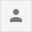 Click here to Reply, Reply to all, or Forward1:53 PM (55 minutes ago)2:14 PM (34 minutes ago)Click here to Reply, Reply to all, or F10:51 PM (12 hours ago)